



        Vulnerable Adult Missing Persons Profile


This form is itended to assist care workers, partner agencies and the police if the person it refers to goes missing. 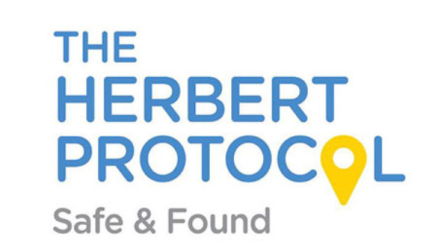 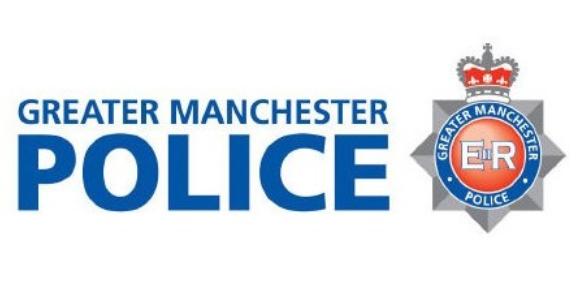 Please fill in these sections and keep it in a safe place. If possible please complete the electronic version of the form which is available to download from the GMP website. Please keep the form in a safe place where it can easily be found. It will need to be located quickly at any time of the day, to begin the initial searches. It would be helpful to make several copies that can be left with care workers, neighbours or relatives. Should the person relocate the form will need to go with them and be updated accordingly. When completed the form will contain personal information and must be stored safely in accordance with data protection. However if the person goes missing sharing the information on the form with GMP in order to protect and safeguard the person will become necessary and justified. For more information please visit the website. www.gmp.police.uk/Herbert







Personal Details                                              Photograph……………………….     Full name:

Other known names they would respond to: 

Date of birth and age: 

Ethnicity: 

General Description: (Hair, eye colour, height, build. Include distinguishing features):

Mobile: Places of interest                                                                                                                       Current Address: 

Previous Addresses including childhood address: 
Family Addresses:
Places of interest of significance: (Including old schools, workplaces, cemetery, Libraries)
Where do they do their shopping:
Medical Information

Medical Conditions: 

Current Medication: 

Are there any consequences/risks if they don’t take their medication?: 
Can they walk distance unaided ?Useful Information
Do they have access to money? (cash/debit cards/cheque book)
Are they able to drive?
Do they have access to a vehicle, if yes what is the car type and registration? 
Have they gone missing before if yes where were they found?
Do they have any hobbies?
Any other useful information? (Friends, Routine, Favourite places)Next of KinName/Relationship:Address:Contact number:Email:
Person completing the formName:
 
Position:

Contact Number: If the person goes missing contact 999 to avoid delay and state that you have a Missing Person’s Profile available under the Herbert Protocol. The call handler will also ask when and where they were last seen, a description of what they were wearing 
and their mood prior to the disappearance.